第５学年　前期チャレンジシート（読むこと・書くこと）　               組　　番　名前 (                  　　　)１　アルファベットの小文字は大文字を，大文字は大文字を□の中から選んで丸をつけましょう。g, l, d                          ②　B,N,M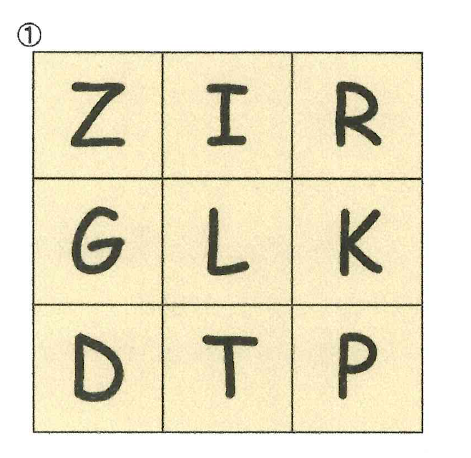 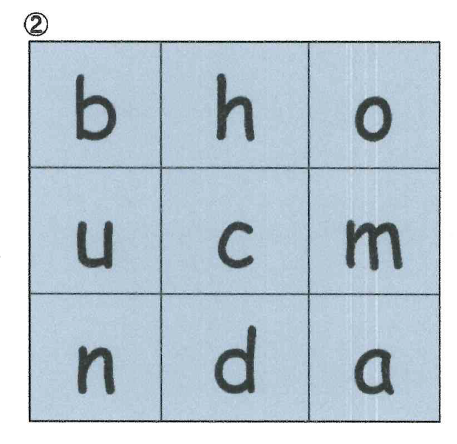 ２　　次の問いに答えましょう。（１）アルファベットを正しい順番に並べると，□にあてはまる文字はどれでしょう。１つ選び，右横の線の中にアルファベットの文字を書きましょう。　n　 o　 □ 　q 　r    　　　　　　　　  ①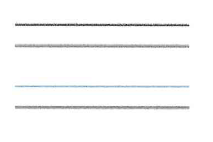 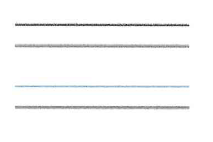 ②　　R 　S　 □   U　 V　　　　　　　　②（２）アルファベットの大文字にあう小文字を選び，□の線の中に書きましょう。　　　①　E           ②　H          ③　R         ④　A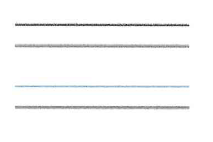 ３　He かShe か，ふさわしい方を書きましょう。This is Yuna.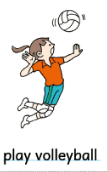 　　　　　　　　　　　　can  　　　　　　．This is Mark.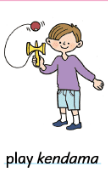 can　　can　　　　　　．４　次の人物の名前をローマ字で書きましょう。自分の名前(名前のみ) 担任の先生の名前（名前のみ）　　　　　　　　